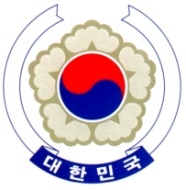 PERMANENT MISSION OF THE REPUBLIC OF KOREAGENEVAThe 36th Session of the UPR Working Group	<Check against delivery>Review of BelarusGeneva, 2 November 2020Statement of the Republic of KoreaThank you, Madam. President.The Republic of Korea welcomes the delegation of Belarus to its third cycle of the UPR. We acknowledge the ongoing efforts of the government of Belarus to strengthen its national legal framework for human rights and welcome its ratification of the Convention on the Rights of Persons with Disabilities. However, we remain concerned over recent reports of excessive use of force against peaceful protestors as well as mass arbitrary arrest and detention. In this regard, we would like to present the following recommendations to the Belarusian government:Conduct independent and transparent investigation into the allegations of serious human rights violations in connection with the recent demonstration. Make further efforts to bring into full compliance with international standards its national legislation and practices which regulate freedom of peaceful assembly and freedom of association.Enhance further cooperation with UN human rights mechanisms, in particular the Special Rapporteur on the situation of human rights in Belarus by extending an invitation to visit the county.We wish Belarus a successful review.  I thank you. /END/